Συνάντηση του Δημάρχου Λαμιέων Νίκου Σταυρογιάννη με τον Πρόεδρο και Διευθύνων Σύμβουλο της ΕΤΑΔ A.E.  Ο Δήμαρχος Λαμιέων Νίκος Σταυρογιάννης συναντήθηκε χθές Τετάρτη 9 Δεκεμβρίου 2015 με τον Πρόεδρο και Διευθύνων Σύμβουλο της ΕΤΑΔ A.E κ. Τερζάκη Γεώργιο.Σκοπός της συνάντησης ήταν η συζήτηση για τις Ιαματικές Πηγές του Δήμου μας, όπου έγινε μια εκτενής συζήτηση για την ανάπτυξη του ιαματικού τουρισμού.Στη συνάντηση παρευρέθηκε και ο Βουλευτής Φθιώτιδας κ. Αποστόλης Καραναστάσης.                                                                                                           Από το Γραφείο Τύπου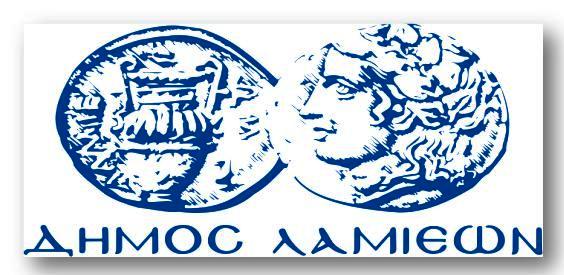 ΠΡΟΣ: ΜΜΕΔΗΜΟΣ ΛΑΜΙΕΩΝΓραφείου Τύπου& Επικοινωνίας           Λαμία, 10/12/2015